 Step 1) Choose your survey site. This is a place where you have seen ringtails before; it may be your own garden or a local park or patch of bush. It must be a specific location and for this reason, we ask that you record ringtails within a defined area, preferably a suburban block sized area. 
Step 2) Count the number of ringtails seen during an evening:Record the maximum number of ringtails seen within the search area on a single evening. Avoid counting the same individual twice. If you see animals at different times in one evening and you are sure they are different individuals, add them together to get a total. 
E.g. If you saw 1 large ringtail, followed by 2 smaller ringtails = a total of 3 ringtails. If your site is an area of bushland, record the number of ringtails seen within the same area each evening. The standard search area is a suburban block (approx. 20 m x 40m). Larger sites are fine, but please estimate the size of the area being searched (40 metres = about 50 paces).You may do as many evening surveys as you like.Important: Please estimate amount of time spent being ‘on the lookout’ for ringtails during each survey evening from 30mins before sunset to 10pm.
Being ‘on the lookout’ simply means that you are in the search area and if a ringtail turns up, you are likely to see it. (E.g. you might spend 15 minutes outside in the garden and an additional 30 minutes ‘on the lookout’ for ringtails – so that’s 45 minutes total)If you don’t see any ringtails on one or all survey evenings, this is still important information – just record zero (0) ringtails for that evening and please still submit your completed data sheet. 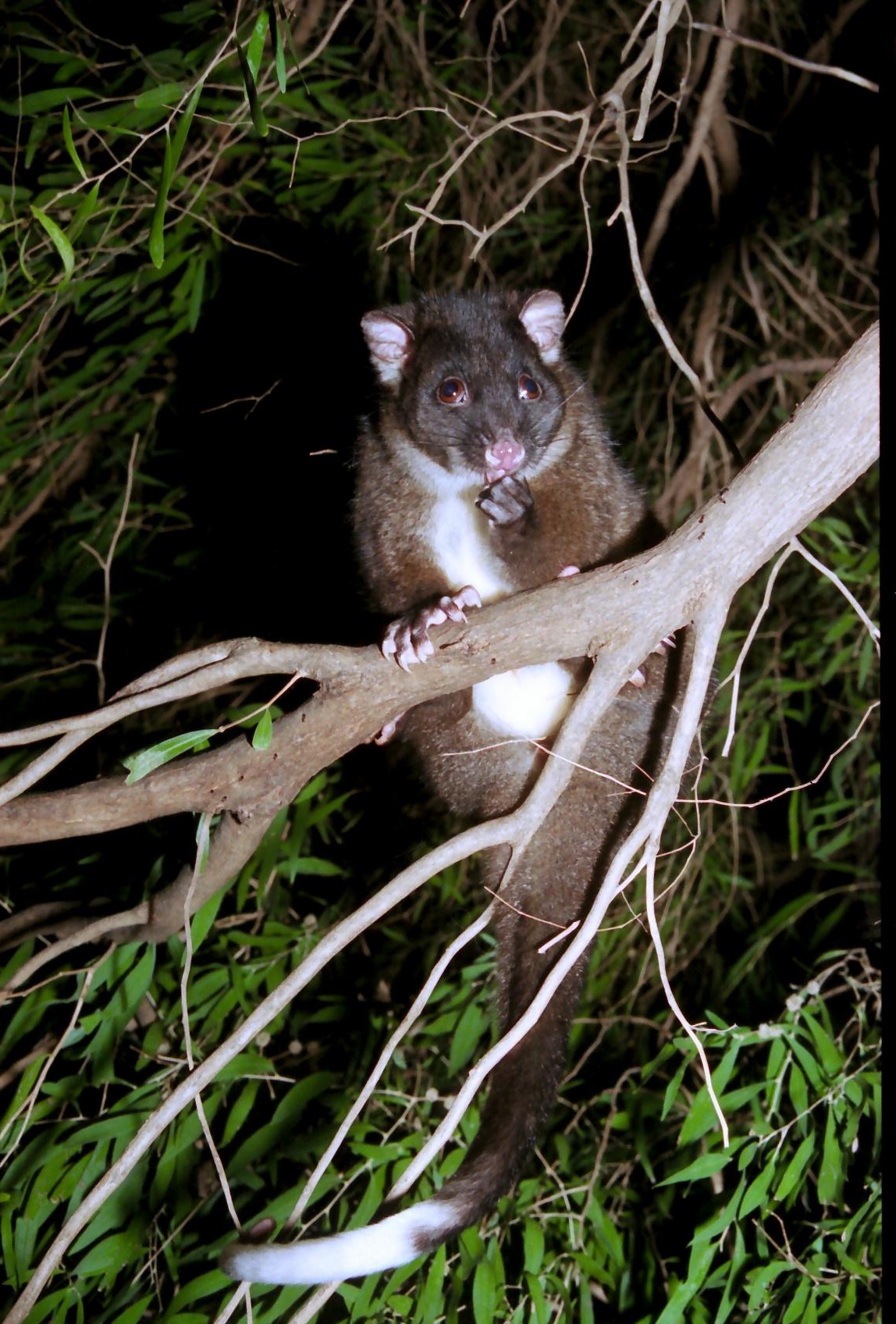 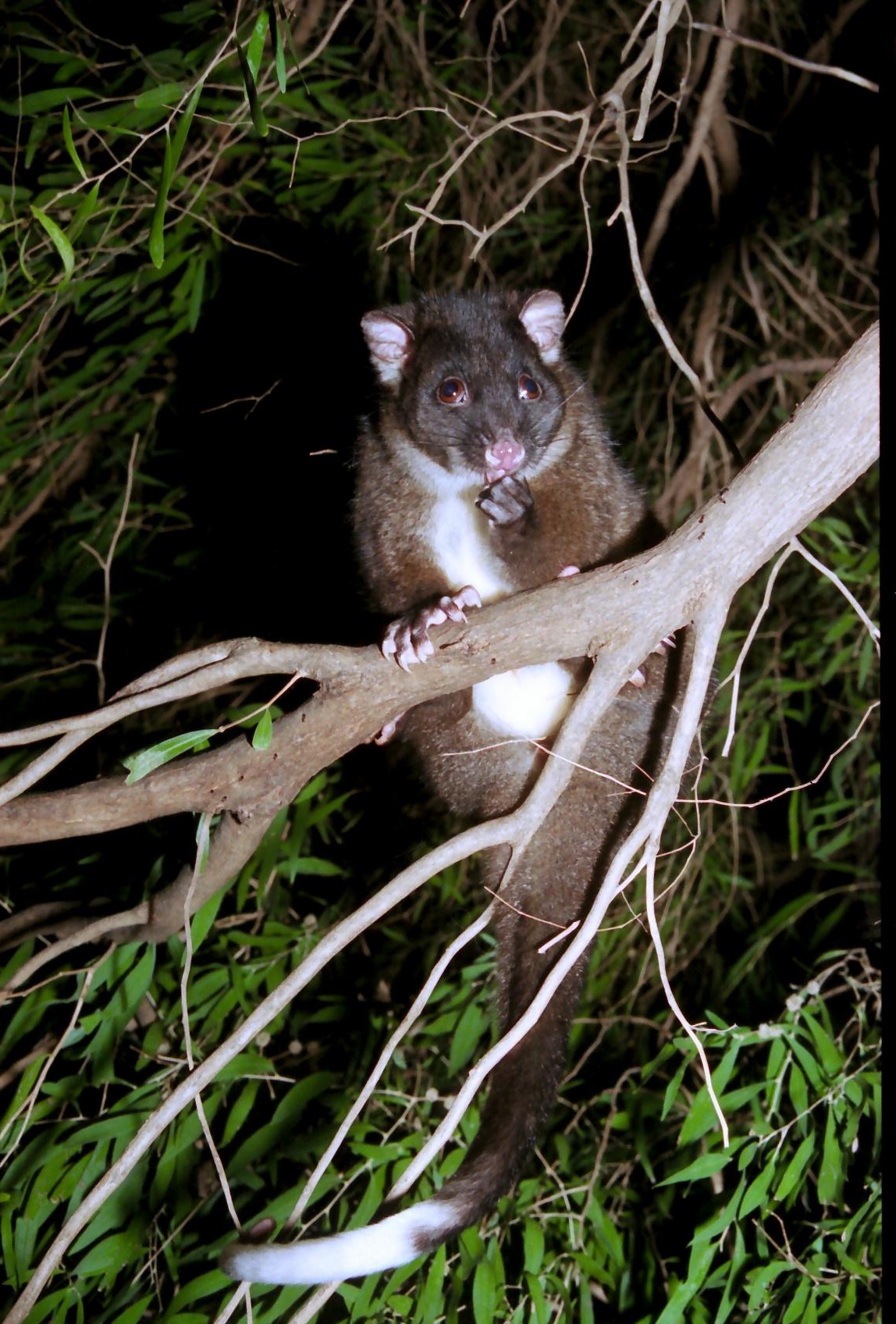 Step 3) Please return completed data sheets 
to one of the following: Email: lyndsey.cox@natureconservation.org.auDrop into the office: Nature Conservation office,         Community Centre, Tunbridge St,          Margaret RiverSite InformationSite InformationSite InformationSite InformationName of lead observer(s):  Telephone:Email:Email:Survey site address (e.g. residential street address or park name and suburb):Survey site address (e.g. residential street address or park name and suburb):Survey site address (e.g. residential street address or park name and suburb):Survey site address (e.g. residential street address or park name and suburb):Estimate size of survey site:  
Standard search area is a suburban block (approx. 20 metres x 40 metres). 
If the block or reserve is large, select a practical survey site within it and estimate area in m2  (40 metres = approx. 50 paces).                       Estimate size of survey site:  
Standard search area is a suburban block (approx. 20 metres x 40 metres). 
If the block or reserve is large, select a practical survey site within it and estimate area in m2  (40 metres = approx. 50 paces).                       Estimate size of survey site:  
Standard search area is a suburban block (approx. 20 metres x 40 metres). 
If the block or reserve is large, select a practical survey site within it and estimate area in m2  (40 metres = approx. 50 paces).                       _____m   x    ____m   or _________m2Description of survey site:  □Suburban garden    □Semi-rural house    □Park/Sports field    □Native bushland    Other: ____________   Tree species ringtails using:                                       Number of trees on your house block:Pets on property: □Cat      □Dog      □Other out-door pets: ____________ Description of survey site:  □Suburban garden    □Semi-rural house    □Park/Sports field    □Native bushland    Other: ____________   Tree species ringtails using:                                       Number of trees on your house block:Pets on property: □Cat      □Dog      □Other out-door pets: ____________ Description of survey site:  □Suburban garden    □Semi-rural house    □Park/Sports field    □Native bushland    Other: ____________   Tree species ringtails using:                                       Number of trees on your house block:Pets on property: □Cat      □Dog      □Other out-door pets: ____________ Description of survey site:  □Suburban garden    □Semi-rural house    □Park/Sports field    □Native bushland    Other: ____________   Tree species ringtails using:                                       Number of trees on your house block:Pets on property: □Cat      □Dog      □Other out-door pets: ____________ More location detail (optional) eg. GPS location, nearest crossroad, name and position in park/nature reserveMore location detail (optional) eg. GPS location, nearest crossroad, name and position in park/nature reserveMore location detail (optional) eg. GPS location, nearest crossroad, name and position in park/nature reserveMore location detail (optional) eg. GPS location, nearest crossroad, name and position in park/nature reserveSurvey Data You can do as many evening surveys as you like (from early-April to early-May). If doing more than one evening survey, it is always good to spread them out. Survey Data You can do as many evening surveys as you like (from early-April to early-May). If doing more than one evening survey, it is always good to spread them out. Survey Data You can do as many evening surveys as you like (from early-April to early-May). If doing more than one evening survey, it is always good to spread them out. Survey Data You can do as many evening surveys as you like (from early-April to early-May). If doing more than one evening survey, it is always good to spread them out. Survey Data You can do as many evening surveys as you like (from early-April to early-May). If doing more than one evening survey, it is always good to spread them out. Survey Data You can do as many evening surveys as you like (from early-April to early-May). If doing more than one evening survey, it is always good to spread them out. Survey Data You can do as many evening surveys as you like (from early-April to early-May). If doing more than one evening survey, it is always good to spread them out. Survey Data You can do as many evening surveys as you like (from early-April to early-May). If doing more than one evening survey, it is always good to spread them out. Survey Data You can do as many evening surveys as you like (from early-April to early-May). If doing more than one evening survey, it is always good to spread them out. Survey Data You can do as many evening surveys as you like (from early-April to early-May). If doing more than one evening survey, it is always good to spread them out. Evening 1Evening 2Evening 3Evening 3Evening 4Evening 5Evening 6Evening 7Evening 8Date
(dd/mm/yy)Date
(dd/mm/yy)Estimate total time spent looking each evening (min)Estimate total time spent looking each evening (min)Max number of ringtails seen on that eveningMax number of ringtails seen on that eveningEstimate total number of ringtails present at your site across all the surveys (how many different ringtails did you see on your place?). Estimate total number of ringtails present at your site across all the surveys (how many different ringtails did you see on your place?). Estimate total number of ringtails present at your site across all the surveys (how many different ringtails did you see on your place?). Estimate total number of ringtails present at your site across all the surveys (how many different ringtails did you see on your place?). Estimate total number of ringtails present at your site across all the surveys (how many different ringtails did you see on your place?).   TOTAL_____  TOTAL_____If you didn’t see any ringtails, did you see fresh evidence at your site, such as scats, feeding mess or dreys?If you didn’t see any ringtails, did you see fresh evidence at your site, such as scats, feeding mess or dreys?If you didn’t see any ringtails, did you see fresh evidence at your site, such as scats, feeding mess or dreys?Y/N